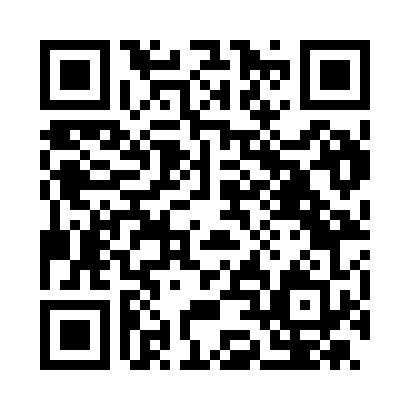 Prayer times for Argignano, ItalyMon 1 Apr 2024 - Tue 30 Apr 2024High Latitude Method: Angle Based RulePrayer Calculation Method: Muslim World LeagueAsar Calculation Method: HanafiPrayer times provided by https://www.salahtimes.comDateDayFajrSunriseDhuhrAsrMaghribIsha1Mon5:116:491:125:417:359:082Tue5:096:481:125:427:369:093Wed5:076:461:115:437:379:114Thu5:056:441:115:447:399:125Fri5:036:421:115:457:409:146Sat5:016:411:105:457:419:157Sun4:586:391:105:467:429:178Mon4:566:371:105:477:439:189Tue4:546:351:105:487:449:2010Wed4:526:341:095:497:469:2111Thu4:506:321:095:497:479:2312Fri4:486:301:095:507:489:2413Sat4:466:291:095:517:499:2614Sun4:446:271:085:527:509:2715Mon4:426:251:085:527:529:2916Tue4:406:241:085:537:539:3017Wed4:386:221:085:547:549:3218Thu4:356:201:075:557:559:3419Fri4:336:191:075:557:569:3520Sat4:316:171:075:567:579:3721Sun4:296:161:075:577:599:3922Mon4:276:141:075:578:009:4023Tue4:256:131:065:588:019:4224Wed4:236:111:065:598:029:4425Thu4:216:101:066:008:039:4526Fri4:196:081:066:008:049:4727Sat4:176:071:066:018:069:4928Sun4:156:051:066:028:079:5029Mon4:136:041:056:028:089:5230Tue4:116:021:056:038:099:54